5162N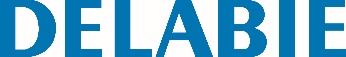 Barra de apoio rebatível com bengala Nylon branco antibacteriano 650 mmReferência: 5162N Informação para prescriçãoBarra de apoio rebatível Ø 32 com bengala, para pessoas com mobilidade reduzida (PMR).Nylon HR brilhante branco.Utilização como barra de apoio, de elevação e ajuda de transferência em posição rebatida para WC ou duche.Permite acesso lateral em posição elevada. Tratamento antibacteriano NylonClean: proteção otimizada contra o desenvolvimento bacteriano.Com bengala de recolha automática. A utilizar quando a parede de fixação é insuficiente.Altura da bengala regulável de 760 a 780 mm. Retenção na posição vertical. Descida com amortecimento.  Adaptado para utilização intensiva em coletividades ou meio hospitalar.Poliamida (Nylon) e polímero alta resistência : com reforço em aço com tratamento anticorrosão de 2 mm de espessura.Superfície uniforme, não porosa que facilita a manutenção e higiene.Resistência aos produtos químicos e de limpeza. Tratamento anti-UV.Contacto macio e quente.Fixações invisíveis por placa Inox 304, 4 mm de espessura.Fornecido com parafusos Inox para parede de betão. Dimensões : 650 x 800 x 105 mm.Testado com mais de 200 kg. Peso máximo do utilizador recomendado : 135 kg.Garantia da barra 10 anos. Marcação CE.